	วันที่ 		เดือน 			พ.ศ. 		เรื่อง	ขอขยายเวลาการส่งเค้าโครงฉบับสมบูรณ์เรียน	ประธานกรรมการบริหารหลักสูตรสาธารณสุขศาสตรมหาบัณฑิต	ข้าพเจ้า  นาย / นาง/นางสาว 		        					   เลขทะเบียน 					ได้ศึกษารายวิชาบังคับครบถ้วนตามที่หลักสูตรกำหนดและได้สอบเค้าโครง  วิทยานิพนธ์	  การค้นคว้าอิสระ เมื่อวันที่				โดยมีกำหนดแก้ไขและส่งเล่มเค้าโครงฉบับสมบูรณ์ให้แล้วเสร็จภายในวันที่				นั้น เนื่องจาก									   				                  ด้วยเหตุผลข้างต้นข้าพเจ้าจึงขอขยายเวลาการส่งเล่มฉบับสมบูรณ์ จำนวน		 วัน โดยจะส่งให้กับคณะภายในวันที่						จึงเรียนมาเพื่อโปรดพิจารณาอนุมัติการขยายเวลาการส่งเค้าโครงฉบับสมบูรณ์ดังกล่าวด้วย จักเป็นพระคุณยิ่ง(ลงชื่อ)................................................................นักศึกษา     (................................................................)เงื่อนไขกำหนดการส่งเล่มเค้าโครงฉบับสมบูรณ์: ต้องดำเนินการตามที่คณะกรรมการสอบฯ กำหนด ทั้งนี้ต้องไม่เกิน 30 วันหลังการสอบ หากยังไม่แล้วเสร็จสามารถขอขยายเวลาการส่งได้อีก 1 ครั้ง จำนวนไม่เกิน 15 วัน ทั้งนี้รวมกันแล้วต้องไม่เกิน 45 วันหลังจากการสอบหากไม่สามารถส่งเล่มฉบับแก้ไขได้ทันภายในระยะเวลาตามข้อ 1 (รวมระยะเวลาทั้งหมด 45 วัน) จะถือว่าการสอบเป็นโมฆะ และจะต้องยื่นขอสอบ Proposal ใหม่ ทั้งนี้สามารถยื่นขอสอบ Proposal ได้ทั้งสิ้นไม่เกิน 2 ครั้ง โดยต้องผ่านความเห็นชอบจากอาจารย์ที่ปรึกษา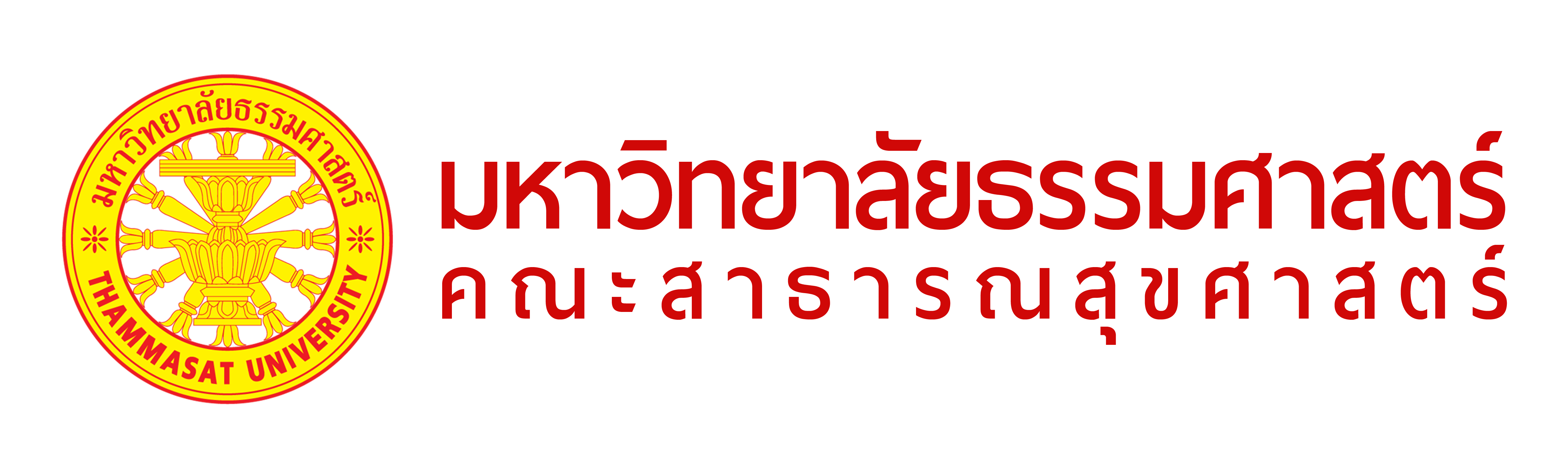 แบบฟอร์มขอขยายเวลาการส่งเค้าโครงฉบับสมบูรณ์คณะสาธารณสุขศาสตร์ มหาวิทยาลัยธรรมศาสตร์ ความเห็นอาจารย์ที่ปรึกษา ประธานอนุกรรมการกำกับดูแลวิทยานิพนธ์/การค้นคว้าอิสระ  เห็นควรอนุมัติ  ไม่เห็นควรอนุมัติลงชื่อ...............................................(................................................)อาจารย์ที่ปรึกษา........../...................../...............  อนุมัติ  ไม่อนุมัติ............................................ลงชื่อ...............................................     (รองศาสตราจารย์ ฉวีวรรณ บุญสุยา)ประธานอนุกรรมการกำกับดูแลวิทยานิพนธ์/การค้นคว้าอิสระ........../...................../........................